TIME 1 – STAGE 3OUTCOMESA student:MA3-1WMdescribes and represents mathematical situations in a variety of ways using mathematical terminology and some conventionsMA3-13MGuses 24-hour time and am and pm notation in real-life situations, and constructs timelinesTIME 2 – STAGE 3OUTCOMESA student:MA3-1WMdescribes and represents mathematical situations in a variety of ways using mathematical terminology and some conventionsMA3-2WMselects and applies appropriate problem-solving strategies, including the use of digital technologies, in undertaking investigationsMA3-13MGuses 24-hour time and am and pm notation in real-life situations, and constructs timelinesCONTENTPlanCompare 12- and 24-hour time systems and convert between them (ACMMG110)tell the time accurately using 24-hour time, eg '2330 is the same as 11:30 pm' 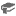 1describe circumstances in which 24-hour time is used, eg transport, armed forces, digital technologies (Communicating) 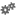 1convert between 24-hour time and time given using am or pm notation 1compare the local times in various time zones in Australia, including during daylight saving1Determine and compare the duration of eventsselect an appropriate unit to measure a particular period of time2use a stopwatch to measure and compare the duration of events2order a series of events according to the time taken to complete each one2use start and finish times to calculate the elapsed time of events, eg the time taken to travel from home to school2CONTENTplanInterpret and use timetables (ACMMG139)read, interpret and use timetables from real-life situations, including those involving 24-hour time 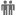 3use bus, train, ferry and airline timetables, including those accessed on the internet, to prepare simple travel itineraries 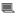 4interpret timetable information to solve unfamiliar problems using a variety of strategies (Problem Solving) 5Draw and interpret timelines using a given scaledetermine a suitable scale and draw an accurate timeline using the scale, eg represent events using a many-to-one scale of 1 cm = 10 years6interpret a given timeline using the given scale 6